Presseinformation»Hohenlohica Obscura« von Jan Wiechert, Dinah Rottschäfer und Andreas VolkMeßkirch, September 2019Spuk, Aberglaube und Magie an Kocher, Jagst und Tauber
Jan Wiechert, Dinah Rottschäfer und Andreas Volk veröffentlichen unterhaltsames Sachbuch zu mysteriösen Fällen aus dem historischen HohenloheJan Wiechert hat sich mit den True Crime-Bänden »Böse alte Zeit« (2017) und »Scheidung mit dem Beil« (2018) im Hohenlohischen einen Namen gemacht. Als Grundlage für die literarische Aufbereitung der realen Kriminalfälle dienten ihm originale, handschriftliche Kriminal- und Prozessakten aus dem Hohenlohe-Zentralarchiv in Neuenstein. Auch für sein neues Werk »Hohenlohica Obscura«, gemeinsam verfasst mit Dinah Rottschäfer und Andreas Volk, zog es ihn wieder ins Zentralarchiv. Doch diesmal widmet sich das Autorentrio den unerklärlichen Phänomenen und historischen dokumentierten, obskuren Begebenheiten der Region Hohenlohe zwischen dem 16. und 19. Jahrhundert. Fachliche Exkurse, kommentierende Textteile und eingestreute Zitate aus Originaldokumenten verleihen den Beiträgen ein hohes Maß an Authentizität. Unterhaltsam und informativ geschrieben, verquicken die Autoren dabei Mystery mit Wissensvermittlung.Zum BuchOb Poltergeister oder Scheintote, Hexenkunst oder prophetische Gabe: Die Region Hohenlohe ist reich an Geschichten und Legenden, die ins Übernatürliche oder Unglaubliche entführen. Der Glaube an das Wirken unsichtbarer Mächte und abergläubische Praktiken waren fester Bestandteil der Volkskultur. Doch was steckt hinter dem Hokuspokus?In neun Kapiteln gehen drei Regionalhistoriker den Hohenloher Mysterien nach und suchen nach Hintergründen und der Wahrheit hinter dem Rätsel. Ob tragisch, heiter oder überraschend: Alle Geschichten basieren auf der historischen Überlieferung.Die AutorenJan Wiechert, 1982 in Riedlingen geboren, betrachtet seit seinen Jugendjahren Schwäbisch Hall als seine Heimatstadt. Die Kriminalgeschichte der Region gehört zu seinen Spezialgebieten. Seine Arbeit im Hohenlohe Zentralarchiv Neuenstein könnte abwechslungsreicher nicht sein: vom Archivieren historischer Dokumente über Tätigkeiten im PR-Bereich bis hin zum Dozieren und Referieren zu Themen der hohenlohischen Geschichte. In der MOMENTE und der regionalen Tagespresse publiziert der Autor regelmäßig Beiträge zu aktuellen kulturellen Themen. Unter dem Titel „Von Mauserei bis Meuchelmord“ bietet Jan Wiechert Themenführungen im Schloss Neuenstein an.Dinah Rottschäfer, 1987 geboren, studierte Kunstgeschichte und Erziehungswissenschaft an der Universität Mainz. Die Vermittlung von Kunst und Kultur über Neue Medien gehört zu ihren Arbeitsschwerpunkten. Ihr Werdegang führte von den Staatlichen Schlössern Baden-Württemberg, über die Landesmuseen in Karlsruhe und Stuttgart an das Stadtmuseum Sinsheim, wo sie im August 2018 die Leitung und Neugestaltung übernimmt. Sie hat sich durch zahlreiche Publikationen, vor allem zum Hohenlohischen Schloss Weikersheim, hervorgetan, zu dem sie aktuell promoviert. Andreas Volk, Jahrgang 1969, wohnhaft in Kupferzell, zählt derzeit zu den wichtigsten Archivdienstleistern der Region Hohenlohe. Bei seinen Erschließungsarbeiten in Orts- und Gemeindearchiven stößt er immer wieder auf interessante Materialien, die ihn zu seinen Publikationen inspirieren. Außerdem ist er als Stadtführer, Referent und Seminarleiter tätig.Hohenlohica ObscuraJan Wiechert, Dinah Rottschäfer und Andreas Volk224 SeitenEUR 20,00 [D] / EUR 20,60 [A]ISBN 978-3-8392-2536-3Erscheinungstermin: 11. September 2019 Copyright Porträts Jan Wiechert (Mitte): © Thomas GburekAndreas Volk (rechts): © Simone Weis-Heigold  Kontaktadresse: 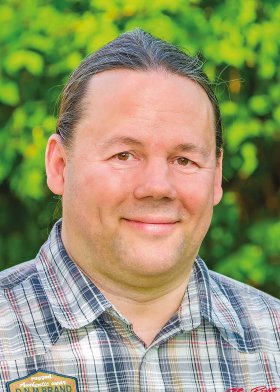 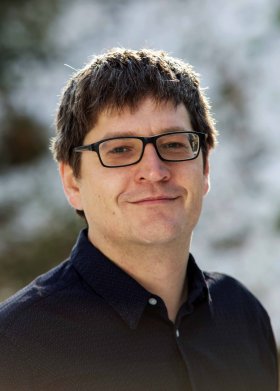 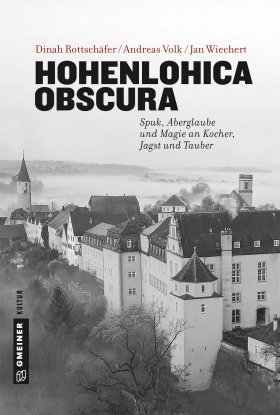 Gmeiner-Verlag GmbH Petra WendlerIm Ehnried 588605 MeßkirchTelefon: 07575/2095-153Fax: 07575/2095-29petra.wendler@gmeiner-verlag.dewww.gmeiner-verlag.deAnforderung von Rezensionsexemplaren:Jan Wiechert, Dinah Rottschäfer und Andreas Volk »Hohenlohica Obscura«ISBN 978-3-8392-2536-3Absender:RedaktionAnsprechpartnerStraßeLand-PLZ OrtTelefon / TelefaxE-Mail